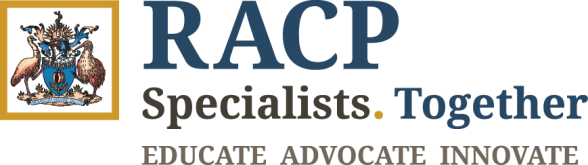 Advanced Training in Medical OncologyApplication for Approval of TrainingThis application may cover a single term/rotation or more than one term/rotation occurring in the year.1.	PERSONAL DETAILSPlease notify the College if any of these details change during the training term/rotation2.	TRAINEE DETAILS3.	SUPERVISION BY TWO COMMITTEES – DUAL TRAININGIf you are a dual trainee, please complete this section.Please read the training guidelines for each specialty before applying to consider if this period of training may be eligible for both specialties. You should only submit one application to the College – a copy will be forwarded to each committee. You are only required to pay one annual fee for Advanced Training.  I intend on completing multiple training programs and wish to have this/these terms of training considered for approval by two advanced training committees.4.	DETAILS OF TRAINING PROGRAMTIP: If you are in one position for the whole period of training indicated on this form, please provide further details under Term 1 only.Please attach:your weekly timetable for your position(s), outlining what you are doing each day (identifying all clinics)your job description for your position(s)5.	SUPERVISOR(S)It is mandatory that you have two supervisors for the period(s) of training indicated on this application form. Both supervisors can submit composite Supervisor’s Reports, although if their feedback differs, separate reports should be submitted to the College. Please note, both you and your supervisors must sign this application before it is submitted to the College.Supervisors are encouraged to attend workshops run by the College to inform them about the educational use of the PREP Tools which underpin the Curriculum.  Information about these workshops can be found on the Advanced Training Supervision page.Supervisor 1Supervisor 26.	TRAINING ACTIVITIESAppointment in:Clinical Activities and ResponsibilitiesSpecialty of clinic(s):On-call and weekend responsibilities:Responsibilities at associated centres/peripheral hospitals (if applicable):TeachingPlease give details of teaching available to you and indicate frequencyGrand rounds:Lectures:Seminars:Course or conferences you plan to attend:If yes, please indicate hours per week spend in teachingResearchBrief outline of research topic:A separate detailed report should be attached if the time spent in research is significant.7.  BRIEF OUTLINE OF ADVANCED TRAINING ALREADY UNDERTAKEN8. BRIEF OUTLINE OF ADVANCED TRAINING INTENDED SUBSEQUENT TO THIS YEAR9. TRAINEE DECLARATION (please tick boxes that apply)Please ensure you make a copy of the completed application form for your personal records and send to the College by the relevant due date.			Advanced Training in Medical Oncology			Application for Approval of Training			Advanced Training in Medical Oncology			Application for Approval of TrainingImportant InformationImportant InformationImportant InformationThis application form is for use by Advanced Trainees and Fellows who intend to undertake post-FRACP training.If you intend to interrupt your training, take longer leave or withdraw from training, further information can be found here.You are advised to retain a copy of the completed form for your records.Before you complete this form – please ensure you have read and familiarised yourself with the relevant Advanced Training Program Requirements Handbooks and Education Policies.Applications can span multiple training years but may not exceed 12 months per application.This application form is for use by Advanced Trainees and Fellows who intend to undertake post-FRACP training.If you intend to interrupt your training, take longer leave or withdraw from training, further information can be found here.You are advised to retain a copy of the completed form for your records.Before you complete this form – please ensure you have read and familiarised yourself with the relevant Advanced Training Program Requirements Handbooks and Education Policies.Applications can span multiple training years but may not exceed 12 months per application.This application form is for use by Advanced Trainees and Fellows who intend to undertake post-FRACP training.If you intend to interrupt your training, take longer leave or withdraw from training, further information can be found here.You are advised to retain a copy of the completed form for your records.Before you complete this form – please ensure you have read and familiarised yourself with the relevant Advanced Training Program Requirements Handbooks and Education Policies.Applications can span multiple training years but may not exceed 12 months per application.Closing DatesClosing DatesClosing DatesAustraliaAustraliaNew Zealand15 February for approval of the first half of training year or the entire training year31 August for approval of the second half of the training year15 February for approval of the first half of training year or the entire training year31 August for approval of the second half of the training year30 April for approval for the May to August rotation30 June for approval of the second half of the year15 December for approval of the first half or whole of the following yearNotification of ApprovalNotification of ApprovalNotification of ApprovalOnce your application has been considered by the nominated supervising committee(s), you will be notified of the decision in writing. Whenever possible, this advice will be sent within six weeks of the application deadline. The committee will approve the application, decline the application or defer the decision pending provision of further information. Applications submitted after the published deadlines will attract a late fee. Consideration of applications submitted after the deadline may be delayed. Late applications will not be accepted from one month after the published deadline. If your application is submitted late, you must attach a Special Consideration for Assessment application form outlining the reasons for the delay.Once your application has been considered by the nominated supervising committee(s), you will be notified of the decision in writing. Whenever possible, this advice will be sent within six weeks of the application deadline. The committee will approve the application, decline the application or defer the decision pending provision of further information. Applications submitted after the published deadlines will attract a late fee. Consideration of applications submitted after the deadline may be delayed. Late applications will not be accepted from one month after the published deadline. If your application is submitted late, you must attach a Special Consideration for Assessment application form outlining the reasons for the delay.Once your application has been considered by the nominated supervising committee(s), you will be notified of the decision in writing. Whenever possible, this advice will be sent within six weeks of the application deadline. The committee will approve the application, decline the application or defer the decision pending provision of further information. Applications submitted after the published deadlines will attract a late fee. Consideration of applications submitted after the deadline may be delayed. Late applications will not be accepted from one month after the published deadline. If your application is submitted late, you must attach a Special Consideration for Assessment application form outlining the reasons for the delay.Payment of Training FeesPayment of Training FeesPayment of Training FeesYou will be invoiced for your training once your training has been approved. You will be notified once an approval decision has been made and directed to MyRACP, where you will be able to view details of your outstanding fees and past payments. A schedule of current training fees is available here.For queries or support regarding your training fees, please contact a Finance Officer by email Accounts.Receivable@racp.edu.au or call (+61) 2 9256 9629 or (+61) 2 9256 9621 to discuss the matter.NZ contact details – racp@racp.org.nzYou will be invoiced for your training once your training has been approved. You will be notified once an approval decision has been made and directed to MyRACP, where you will be able to view details of your outstanding fees and past payments. A schedule of current training fees is available here.For queries or support regarding your training fees, please contact a Finance Officer by email Accounts.Receivable@racp.edu.au or call (+61) 2 9256 9629 or (+61) 2 9256 9621 to discuss the matter.NZ contact details – racp@racp.org.nzYou will be invoiced for your training once your training has been approved. You will be notified once an approval decision has been made and directed to MyRACP, where you will be able to view details of your outstanding fees and past payments. A schedule of current training fees is available here.For queries or support regarding your training fees, please contact a Finance Officer by email Accounts.Receivable@racp.edu.au or call (+61) 2 9256 9629 or (+61) 2 9256 9621 to discuss the matter.NZ contact details – racp@racp.org.nzPre-Submission Application ChecklistEnquiries & Application SubmissionEnquiriesSubmissionPlease ensure that you have saved a copy for your records and email an electronically saved or clearly scanned copy to the email below (photos will not be accepted). Please cc in your nominated supervisors for their records.Name of TraineeSURNAME / FAMILY NAMESURNAME / FAMILY NAMEGIVEN / FIRST NAME(S)GIVEN / FIRST NAME(S)GIVEN / FIRST NAME(S)GIVEN / FIRST NAME(S)AddressPhone (H)Phone (W)Phone (W)Phone (M)FaxFaxE-mail ContactNB: The College will use email as the primary method to communicate with you throughout your Advanced Training. It is important that you take the following steps:keep a valid email address on file with the College at all timescheck your email regularlyensure that you can receive emails from medicalonology@racp.edu.au (Australia) or medicaloncology@racp.org.nz (New Zealand) by adding this addresses to your address book and/or safe senders listNB: The College will use email as the primary method to communicate with you throughout your Advanced Training. It is important that you take the following steps:keep a valid email address on file with the College at all timescheck your email regularlyensure that you can receive emails from medicalonology@racp.edu.au (Australia) or medicaloncology@racp.org.nz (New Zealand) by adding this addresses to your address book and/or safe senders listNB: The College will use email as the primary method to communicate with you throughout your Advanced Training. It is important that you take the following steps:keep a valid email address on file with the College at all timescheck your email regularlyensure that you can receive emails from medicalonology@racp.edu.au (Australia) or medicaloncology@racp.org.nz (New Zealand) by adding this addresses to your address book and/or safe senders listNB: The College will use email as the primary method to communicate with you throughout your Advanced Training. It is important that you take the following steps:keep a valid email address on file with the College at all timescheck your email regularlyensure that you can receive emails from medicalonology@racp.edu.au (Australia) or medicaloncology@racp.org.nz (New Zealand) by adding this addresses to your address book and/or safe senders listNB: The College will use email as the primary method to communicate with you throughout your Advanced Training. It is important that you take the following steps:keep a valid email address on file with the College at all timescheck your email regularlyensure that you can receive emails from medicalonology@racp.edu.au (Australia) or medicaloncology@racp.org.nz (New Zealand) by adding this addresses to your address book and/or safe senders listNB: The College will use email as the primary method to communicate with you throughout your Advanced Training. It is important that you take the following steps:keep a valid email address on file with the College at all timescheck your email regularlyensure that you can receive emails from medicalonology@racp.edu.au (Australia) or medicaloncology@racp.org.nz (New Zealand) by adding this addresses to your address book and/or safe senders listMember ID No (MIN)If you don’t know your MIN, leave it blank.If you don’t know your MIN, leave it blank.Are you of Aboriginal or Torres Strait Islander origin? Are you of Aboriginal or Torres Strait Islander origin?  No  Yes, Aboriginal  Yes, Torres Strait Islander Yes, Māori                                      Māori iwi affiliationFor persons of both Aboriginal and Torres Strait Islander origin, mark both ‘yes’ boxes. No  Yes, Aboriginal  Yes, Torres Strait Islander Yes, Māori                                      Māori iwi affiliationFor persons of both Aboriginal and Torres Strait Islander origin, mark both ‘yes’ boxes.Region:Country where you completed Basic TrainingAustraliaNew ZealandDivision:Adult MedicinePaediatrics & Child HealthTraining Status:Advanced Training (completed Basic training and passed the FRACP Examination)Advanced Training (completed Basic training and passed the FRACP Examination)Post FRACP Training (have been admitted as a Fellow of RACP)Post FRACP Training (have been admitted as a Fellow of RACP)Post FRACP Training (have been admitted as a Fellow of RACP)Curriculum:Curriculum:Pre-PREPPre-PREPPREPYou are a PREP trainee if you first enrolled in the Medical Oncology program from 2011 onwards or you have previously opted in to the PREP program.Primary committee(most relevant to enclosed training rotations)Medical OncologySecondary committee(other committee to be made aware of rotation details)Year of Advanced Training:Employing Health Service/Institution:Number of terms indicated on this application:Number of terms indicated on this application:TERM No.TERM No.TERM No.TERM No.Training in the following subspecialty e.g., Medical Oncology, Haematology, Palliative Medicine, Radiation Oncology or other (please specify):Training in the following subspecialty e.g., Medical Oncology, Haematology, Palliative Medicine, Radiation Oncology or other (please specify):Training in the following subspecialty e.g., Medical Oncology, Haematology, Palliative Medicine, Radiation Oncology or other (please specify):Training in the following subspecialty e.g., Medical Oncology, Haematology, Palliative Medicine, Radiation Oncology or other (please specify):Training in the following subspecialty e.g., Medical Oncology, Haematology, Palliative Medicine, Radiation Oncology or other (please specify):Training in the following subspecialty e.g., Medical Oncology, Haematology, Palliative Medicine, Radiation Oncology or other (please specify):Training in the following subspecialty e.g., Medical Oncology, Haematology, Palliative Medicine, Radiation Oncology or other (please specify):Training in the following subspecialty e.g., Medical Oncology, Haematology, Palliative Medicine, Radiation Oncology or other (please specify):Training in the following subspecialty e.g., Medical Oncology, Haematology, Palliative Medicine, Radiation Oncology or other (please specify):Training in the following subspecialty e.g., Medical Oncology, Haematology, Palliative Medicine, Radiation Oncology or other (please specify):Core clinical, non -core clinical or research:Core clinical, non -core clinical or research:Core clinical, non -core clinical or research:Core clinical, non -core clinical or research:Core clinical, non -core clinical or research:Core clinical, non -core clinical or research:Core clinical, non -core clinical or research:Core clinical, non -core clinical or research:Core clinical, non -core clinical or research:Core clinical, non -core clinical or research:Full timeFull timeorPart timePart timePart timePart timePart timeIf part time, percentage of full-time training:If part time, percentage of full-time training:If part time, percentage of full-time training:     %     %Duration of this training term (months):Duration of this training term (months):Duration of this training term (months):Duration of this training term (months):Duration of this training term (months):Duration of this training term (months):Duration of this training term (months):Duration of this training term (months):Commencing:Commencing:Ending:dd/mm/yydd/mm/yydd/mm/yyPost or position:Post or position:Post or position:Post or position:Post or position:Post or position:Post or position:Post or position:Hospital/Institution:Hospital/Institution:Hospital/Institution:Hospital/Institution:Hospital/Institution:Hospital/Institution:Hospital/Institution:Hospital/Institution:Address:Address:Address:Address:Address:Address:Address:Address:Appointment in:Appointment in:Appointment in:Appointment in:Appointment in:Appointment in:Appointment in:Appointment in:Appointment in:Appointment in:Appointment in:Appointment in:Appointment in:Appointment in:Appointment in:Appointment in:Please attach:your weekly timetable for your position(s), outlining what you are doing each day (identifying all clinics)your job description for your position(s)Please attach:your weekly timetable for your position(s), outlining what you are doing each day (identifying all clinics)your job description for your position(s)Please attach:your weekly timetable for your position(s), outlining what you are doing each day (identifying all clinics)your job description for your position(s)Please attach:your weekly timetable for your position(s), outlining what you are doing each day (identifying all clinics)your job description for your position(s)Please attach:your weekly timetable for your position(s), outlining what you are doing each day (identifying all clinics)your job description for your position(s)Please attach:your weekly timetable for your position(s), outlining what you are doing each day (identifying all clinics)your job description for your position(s)Please attach:your weekly timetable for your position(s), outlining what you are doing each day (identifying all clinics)your job description for your position(s)Please attach:your weekly timetable for your position(s), outlining what you are doing each day (identifying all clinics)your job description for your position(s)Please attach:your weekly timetable for your position(s), outlining what you are doing each day (identifying all clinics)your job description for your position(s)Please attach:your weekly timetable for your position(s), outlining what you are doing each day (identifying all clinics)your job description for your position(s)Please attach:your weekly timetable for your position(s), outlining what you are doing each day (identifying all clinics)your job description for your position(s)Please attach:your weekly timetable for your position(s), outlining what you are doing each day (identifying all clinics)your job description for your position(s)Please attach:your weekly timetable for your position(s), outlining what you are doing each day (identifying all clinics)your job description for your position(s)Please attach:your weekly timetable for your position(s), outlining what you are doing each day (identifying all clinics)your job description for your position(s)Please attach:your weekly timetable for your position(s), outlining what you are doing each day (identifying all clinics)your job description for your position(s)Please attach:your weekly timetable for your position(s), outlining what you are doing each day (identifying all clinics)your job description for your position(s)TERM No.TERM No.TERM No.Training in the following subspecialty e.g., Medical Oncology, Haematology, Palliative Medicine, Radiation Oncology or other (please specify):Training in the following subspecialty e.g., Medical Oncology, Haematology, Palliative Medicine, Radiation Oncology or other (please specify):Training in the following subspecialty e.g., Medical Oncology, Haematology, Palliative Medicine, Radiation Oncology or other (please specify):Training in the following subspecialty e.g., Medical Oncology, Haematology, Palliative Medicine, Radiation Oncology or other (please specify):Training in the following subspecialty e.g., Medical Oncology, Haematology, Palliative Medicine, Radiation Oncology or other (please specify):Training in the following subspecialty e.g., Medical Oncology, Haematology, Palliative Medicine, Radiation Oncology or other (please specify):Training in the following subspecialty e.g., Medical Oncology, Haematology, Palliative Medicine, Radiation Oncology or other (please specify):Training in the following subspecialty e.g., Medical Oncology, Haematology, Palliative Medicine, Radiation Oncology or other (please specify):Training in the following subspecialty e.g., Medical Oncology, Haematology, Palliative Medicine, Radiation Oncology or other (please specify):Training in the following subspecialty e.g., Medical Oncology, Haematology, Palliative Medicine, Radiation Oncology or other (please specify):Core clinical, non- core clinical or research:Core clinical, non- core clinical or research:Core clinical, non- core clinical or research:Core clinical, non- core clinical or research:Core clinical, non- core clinical or research:Core clinical, non- core clinical or research:Core clinical, non- core clinical or research:Core clinical, non- core clinical or research:Core clinical, non- core clinical or research:Core clinical, non- core clinical or research:Full timeororPart timePart timePart timePart timePart timeIf part time, percentage of full-time training:If part time, percentage of full-time training:If part time, percentage of full-time training:     %     %Duration of this training term (months):Duration of this training term (months):Duration of this training term (months):Duration of this training term (months):Duration of this training term (months):Duration of this training term (months):Duration of this training term (months):Duration of this training term (months):Commencing:Commencing:Ending:dd/mm/yydd/mm/yydd/mm/yyPost or position:Post or position:Post or position:Post or position:Post or position:Post or position:Post or position:Post or position:Hospital/Institution:Hospital/Institution:Hospital/Institution:Hospital/Institution:Hospital/Institution:Hospital/Institution:Hospital/Institution:Hospital/Institution:Address:Address:Address:Address:Address:Address:Address:Address:Appointment in:Appointment in:Appointment in:Appointment in:Appointment in:Appointment in:Appointment in:Appointment in:Appointment in:Appointment in:Appointment in:Appointment in:Appointment in:Appointment in:Appointment in:Appointment in:I have attached my weekly timetable and my job description for my position. I understand it is my responsibility to submit these to the College with my application. I understand failure to do so may result in a delayed approval decision of the training period.Full Name of Supervisor:Qualification(s):Full Address:Phone: (W)E-mail: Please specify the period of supervision:Please specify the period of supervision:Please specify the period of supervision:Please specify the period of supervision:CommencingEnding:Ending:Please specify the period of supervision:Please specify the period of supervision:Please specify the period of supervision:Please specify the period of supervision:dd/mm/yydd/mm/yydd/mm/yydd/mm/yyI (supervisor) have sighted the supervisors’ reports from previous training periods and other documentation relevant to the trainee’s progression (if applicable) for this trainee and identified any ongoing issues for inclusion in the trainee’s learning plan for this period.I (supervisor) have sighted the supervisors’ reports from previous training periods and other documentation relevant to the trainee’s progression (if applicable) for this trainee and identified any ongoing issues for inclusion in the trainee’s learning plan for this period.I (supervisor) have sighted the supervisors’ reports from previous training periods and other documentation relevant to the trainee’s progression (if applicable) for this trainee and identified any ongoing issues for inclusion in the trainee’s learning plan for this period.I (supervisor) have sighted the supervisors’ reports from previous training periods and other documentation relevant to the trainee’s progression (if applicable) for this trainee and identified any ongoing issues for inclusion in the trainee’s learning plan for this period.I (supervisor) have sighted the supervisors’ reports from previous training periods and other documentation relevant to the trainee’s progression (if applicable) for this trainee and identified any ongoing issues for inclusion in the trainee’s learning plan for this period.I (supervisor) have sighted the supervisors’ reports from previous training periods and other documentation relevant to the trainee’s progression (if applicable) for this trainee and identified any ongoing issues for inclusion in the trainee’s learning plan for this period.I (supervisor) have sighted the supervisors’ reports from previous training periods and other documentation relevant to the trainee’s progression (if applicable) for this trainee and identified any ongoing issues for inclusion in the trainee’s learning plan for this period.I (supervisor) have sighted the supervisors’ reports from previous training periods and other documentation relevant to the trainee’s progression (if applicable) for this trainee and identified any ongoing issues for inclusion in the trainee’s learning plan for this period.Supervisor’s Signature:Australian trainees - Signature not required where trainee will be including the supervisor/s in the email submission to the College.Supervisor’s Signature:Australian trainees - Signature not required where trainee will be including the supervisor/s in the email submission to the College.Date:Supervisor’s Signature:Australian trainees - Signature not required where trainee will be including the supervisor/s in the email submission to the College.Supervisor’s Signature:Australian trainees - Signature not required where trainee will be including the supervisor/s in the email submission to the College.Full Name of Supervisor:Qualification(s):Full Address:Phone: (W)E-mail: Please specify the period of supervision:Please specify the period of supervision:Please specify the period of supervision:Please specify the period of supervision:CommencingEnding:Ending:Please specify the period of supervision:Please specify the period of supervision:Please specify the period of supervision:Please specify the period of supervision:dd/mm/yydd/mm/yydd/mm/yydd/mm/yyI (supervisor) have sighted the supervisors’ reports from previous training periods and other documentation relevant to the trainee’s progression (if applicable) for this trainee and identified any ongoing issues for inclusion in the trainee’s learning plan for this period.I (supervisor) have sighted the supervisors’ reports from previous training periods and other documentation relevant to the trainee’s progression (if applicable) for this trainee and identified any ongoing issues for inclusion in the trainee’s learning plan for this period.I (supervisor) have sighted the supervisors’ reports from previous training periods and other documentation relevant to the trainee’s progression (if applicable) for this trainee and identified any ongoing issues for inclusion in the trainee’s learning plan for this period.I (supervisor) have sighted the supervisors’ reports from previous training periods and other documentation relevant to the trainee’s progression (if applicable) for this trainee and identified any ongoing issues for inclusion in the trainee’s learning plan for this period.I (supervisor) have sighted the supervisors’ reports from previous training periods and other documentation relevant to the trainee’s progression (if applicable) for this trainee and identified any ongoing issues for inclusion in the trainee’s learning plan for this period.I (supervisor) have sighted the supervisors’ reports from previous training periods and other documentation relevant to the trainee’s progression (if applicable) for this trainee and identified any ongoing issues for inclusion in the trainee’s learning plan for this period.I (supervisor) have sighted the supervisors’ reports from previous training periods and other documentation relevant to the trainee’s progression (if applicable) for this trainee and identified any ongoing issues for inclusion in the trainee’s learning plan for this period.I (supervisor) have sighted the supervisors’ reports from previous training periods and other documentation relevant to the trainee’s progression (if applicable) for this trainee and identified any ongoing issues for inclusion in the trainee’s learning plan for this period.Supervisor’s Signature:Australian trainees - Signature not required where trainee will be including the supervisor/s in the email submission to the College.Supervisor’s Signature:Australian trainees - Signature not required where trainee will be including the supervisor/s in the email submission to the College.Date:%%%%%%%PublicHospitalPublicHospitalPublicHospitalPrivateHospitalPrivateHospitalPrivateHospitalPrivate FacilitiesIn Private FacilitiesIn Private FacilitiesIn Private Out-Patient Clinics Within Private Out-Patient Clinics Within Private Out-Patient Clinics Within %(please indicate):OtherOtherOtherOtherNumber of inpatientsNumber of outpatient clinicsNumber of ward rounds per weekHours in clinical activities per weekHours expressed as a percentage of total hours per week     %Do you teach others?UndergraduatesBasic traineesNursing staffIndicate hours per week to be given to researchHours expressed as a percentage of total hours per week     %I declare the information supplied on this form is complete and accurateI declare the information supplied on this form is complete and accurateI declare the information supplied on this form is complete and accurateI declare the information supplied on this form is complete and accurateI declare the information supplied on this form is complete and accurateI have familiarised myself with my obligations as documented in the Advanced Training Program Requirements and Education Policies.I have familiarised myself with my obligations as documented in the Advanced Training Program Requirements and Education Policies.I have familiarised myself with my obligations as documented in the Advanced Training Program Requirements and Education Policies.I have familiarised myself with my obligations as documented in the Advanced Training Program Requirements and Education Policies.I have familiarised myself with my obligations as documented in the Advanced Training Program Requirements and Education Policies.I have provided my supervisor(s) with copies of Supervisor’s Reports from previous training periods and other documentation relevant to my progression.I have provided my supervisor(s) with copies of Supervisor’s Reports from previous training periods and other documentation relevant to my progression.I have provided my supervisor(s) with copies of Supervisor’s Reports from previous training periods and other documentation relevant to my progression.I have provided my supervisor(s) with copies of Supervisor’s Reports from previous training periods and other documentation relevant to my progression.I have provided my supervisor(s) with copies of Supervisor’s Reports from previous training periods and other documentation relevant to my progression.I have liaised with my supervisor to confirm that the position outlined within this application is in line with the current accreditation granted for this setting and/or, where accreditation of the setting is not required, meets the standards for training.I have liaised with my supervisor to confirm that the position outlined within this application is in line with the current accreditation granted for this setting and/or, where accreditation of the setting is not required, meets the standards for training.I have liaised with my supervisor to confirm that the position outlined within this application is in line with the current accreditation granted for this setting and/or, where accreditation of the setting is not required, meets the standards for training.I have liaised with my supervisor to confirm that the position outlined within this application is in line with the current accreditation granted for this setting and/or, where accreditation of the setting is not required, meets the standards for training.I have liaised with my supervisor to confirm that the position outlined within this application is in line with the current accreditation granted for this setting and/or, where accreditation of the setting is not required, meets the standards for training.My supervisors have confirmed the training information included in this application.My supervisors have confirmed the training information included in this application.My supervisors have confirmed the training information included in this application.My supervisors have confirmed the training information included in this application.My supervisors have confirmed the training information included in this application.I acknowledge my responsibility to notify the College as soon as possible of any changes in clinical responsibilities or supervisor/s from that outlined in this application.I acknowledge my responsibility to notify the College as soon as possible of any changes in clinical responsibilities or supervisor/s from that outlined in this application.I acknowledge my responsibility to notify the College as soon as possible of any changes in clinical responsibilities or supervisor/s from that outlined in this application.I acknowledge my responsibility to notify the College as soon as possible of any changes in clinical responsibilities or supervisor/s from that outlined in this application.I acknowledge my responsibility to notify the College as soon as possible of any changes in clinical responsibilities or supervisor/s from that outlined in this application.Trainee’s Signature:Trainee’s Signature:Trainee’s Signature:Date: